RENT RECEIPT 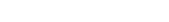 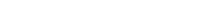 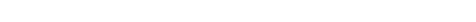 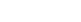 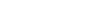 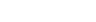 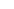 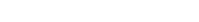 Date  No. Received from    The Sum of     Dollars For Rent at    Paid by   ☐ Check No. ☐ Cash For the Period    to ☐ Money Order Received by    Address Phone Landlord’s Signature RENT RECEIPT Date  No. Received from    The Sum of     Dollars For Rent at    Paid by   ☐ Check No. ☐ Cash For the Period    to ☐ Money Order Received by    Address Phone Landlord’s Signature RENT RECEIPT Date  No. Received from    The Sum of     Dollars For Rent at    Paid by   ☐ Check No. ☐ Cash For the Period    to ☐ Money Order Received by    Address Phone Landlord’s Signature 